 | CLIP e TRAILER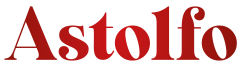 CLIP e TRAILER: password unica: AstClip2022Clip1 | ALBERO https://vimeo.com/752031421Clip2 | CHIESETTA https://vimeo.com/757183901Clip3 | LEONI https://vimeo.com/757184029Clip4 | RISTORANTE https://vimeo.com/757184096Clip5 | PADRONA DI CASA https://vimeo.com/757184149Clip6 | BOTTEGA https://vimeo.com/757184199TRAILERhttps://vimeo.com/753262793	ufficio stampa film: VIVIANA RONZITTI ronzitti@fastwebnet.it 		06 4819524  | +39 333 2393414					FABRIZIO GIOMETTI redazione@kinoweb.it					materiale stampa su: www.kinoweb.it 				